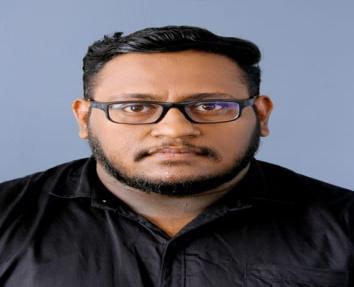 AJU MEP Design Engineer,E-Mail : aju-393024@2freemail.com OBJECTIVETo work in a meaningful and challenging position that enables me to develop myself as a professional and permits scope for advancement. To put my logics and creativity in every project the company takes and serves it for a longer duration as an MEP Engineer.WORK EXPERIENCESWorked as an MEP Engineer since May 2018 to March 2019DESIGNING WORK ABILITY-MECHANICALCalculation of “heat load calculation” using carrier HAP Software with ASHRAE standards.Air Distribution duct design following SMACNA, Selection of Diffusers, Grilles G.I sheets etc.To prepare the selection of machines like packaged units, Fan coil Units, Airhandling Units, Chillers and Pumps etc. on the basis of heat load calculation from respective models like YORK, CARRIER and TRANE.Calculation of chilled water pipe sizing (Mc-Quay Software) o Calculation of ventilation and pump.o The static pressure calculation for selection of AHU Fan capacity using Elite Software.o  Preparation of shop Drawings and Design Drawings.o Head loss calculation for selection of Pumps in water supply, firefighting and chilled Water.o  Ability for Estimation and Planning.DESIGNING WORK ABILITY- ELECTRICALPrepared shop drawing of lighting system with the help of Dialux Software forDetailing of panel board scheduling and balancing with respect to the appropriateload calculations.Selection of suitable cables, calculation of voltage drop and various other design requirement to make an economical and optimum design.Cable scheduling, cable tray designing, installation and cable laying with details o Maintained detailed documentation of these works.o Prepared shop drawings for LC devices like smoke detectors, telephone and data systemso Coordination of various MEP services with respect to the cable tray. o Prepared single line diagramso  Calculation of power factor correction and selection of appropriate capacitorMAJOR PROJECTS HANDLEDAdministration building –Hafar Al – BatinClient-	KSA-Ministry of Defense, aviation and general inspection.Contractor-	AL-MOWATIN internationalSubcontractor - MEDAC Electro mechanical solutions, Calicut, Kerala. (Powered by AL-AWAD ETABLISHMENT for tradingcontracting P O Box 87681, Riyadh-11652 KSA.)Master Bakers Switz Group :Client-	Master Bakers Switz GroupConsultant-	DIMX ATContractor-	Jawdat Company, Riyadh, Tel.4031377Subcontractor - MEDAC Electro mechanical solutions Calicut, Kerala. (Powered by AL-AWAD ETABLISHMENT for trading & Contracting P O Box 87681, Riyadh-11652 KSA.)Construction of Administrative Building Armed Forces Hospital Program, Northern Region (Hafar Al Batin).Client-AL AWAD ESTABLISHMENT for Trading and Contracting PO Box 87681, Riyadh-11652, KSA.BAHC Villas Project, Sultan Bin Abdulaziz Humanitarian city, Riyadh, KSA.Client-DAHEELKUM COMPANY ENGINEERING LTD. For Contracting and Maintenance, PO Box 87681, Riyadh-11652, KSA.Worked as Service Engineer in Autograde International Pvt Ltd, Mammangalam, Ernakulam since October 2016 to May 2018.Worked in the field of Speed Governor and Vehicle Tracking System(VTS). o Provide feedback to the Manager concerning product performance encounteredin the field, and make recommendations for service improvements.o  Provide timely, detailed and accurate reports on service work performed,product performance, and warranty liabilities to company expense and time allocation..Support product engineer to improve product performance and new product development.Develop tools and standards to improve work processes.Design experiment, perform lab bench test and develop solutions to solve customer problems or to meet technical targets on prioritized projects.Provide guidance to adjacent support team to assist in resolving of complex device issue and support them during the new fitment.Develop and provide testing support for new product development and doneWell maintained Customer Relation.Worked as Site Engineer (Trainee) in Net Vision ,Trivandrum from February 2013 to December 2015.Installation and Commissioning of UPS, Solar, Battery.Troubleshooting ,Maintenance and Execution of Power Electronics & Signaling Systems Of Emerson, Keltron and American Power ConversionPvt  Ltd  and  handing  over  to  concerned  customer  upon  successfulcompletion.Perform material take-offs and prepares BOQ.Worked with local, national codes and customer specification to ensure project installation.Supervise electrical supervisors and foremen’s.Delivered quality installation by closely monitoring the works.Liaise with the client and consultants resolving all on-site and contractual problems.COMPUTER PROFFICIENCYAutoCADHAP Hourly Analysis Program o Elite Ductsizero McQuay Pipesizer o McQuay Duct Size o MS-Officeo Dialux o RevitACADEMIC DETAILSCERTIFICATIONSAutoCAD ProffesionalAutoCAD ElectricalRevit MEPBuilding MEP SystemSEMINARS AND PROFESSIONAL TRAINING ATTENDEDAdvanced Building Electrical Systems Seminar-Dakheelkum Company LTD. For Engineering, Contracting & Maintenance. August 2018.(HVAC)Heating ventilation & Air conditioning Seminar-Dakheelkum Company LTD. For Engineering, Contracting & Maintenance. November 2018.Plumbing (Drainage & Water Supply) Seminar-Dakheelkum Company LTD. For Engineering, Contracting & Maintenance. November 2018.Fire Fighting Seminar-Dakheelkum Company LTD. For Engineering, Contracting & Maintenance. May 2018.Advanced Excel & AutoCAD Seminar-Dakheelkum Company LTD. For Engineering, Contracting & Maintenance. November 2018.Medac Life Transformation Programming- Medac Life Consultancy. December 2018.DECLARATIONI Aju Asokan solemnly declare that the above furnished details regarding myself and my professional career are all true to the best of my knowledge and consciousness.Place:Date:Aju (Signature)CourseSchool/University/BoardYear of PassingPercentage  ofCourseCollegeUniversity/BoardYear of PassingmarksCollegemarksB.Tech (EEE)MohandasB.Tech (EEE)EngineeringUniversity of Kerala2016GPA =6EngineeringUniversity of Kerala2016GPA =6CollegeHigher SecondarySarvodayaBoard of2008Higher SecondaryVidyalayaKerala200875.83%VidyalayaKerala75.83%SarvodayaBoard ofSSLCVidyalayaBoard of200682.89%SSLCVidyalayaKerala200682.89%KeralaPERSONAL DETAILSoNationality:IndianoDate of Birth:29 March 1990oGender:MaleoMarital Status:SingleoReligion:HinduoHobbies:Travelling, Cooking